
Piszke  Kan-berek  Szágodó  Domoszló-tető  Vízválasztó  Kis-Gerecse  Gerecse-tető  Bánya-hegy  Fábián-kő  Vértestolna  Bundschu-kút Kis-rét  Csemetekert  Vaskapu  Aknatorony-kilátó  Turul  Kis-rét  Bika-rét  Veres-hegy nyerge  Kis-rét  Csemetekert  Vaskapu Aknatorony-kilátó  Turul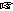  Lábatlan-Piszke, Március 15-e tér
 Tatabánya, Turul parkoló
 7:00-8:00 óra  1000 Ft  46,2 km  1525 m  11 óra  99,8  B61/12  69,1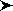 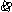 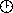 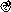 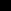 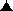 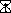 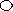 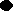 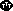 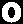 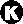 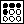 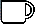 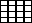 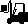 Indulás saját idő terhére 10:00-ig, a cél 19 órakor zár.
A rajt megközelíthető rajtidőben Tatabányáról busszal, Budapestről busszal és az S72+S104 vonattal.
Rajt: Lábatlan, Március 15-e tér. A Volánbusz megállói Pest felől: Munkásotthon,- Piszke,- Papírgyár. A piszkei megállónál kell leszállni és kb. 200m-t előre menni. Almásfüzitő felől pedig visszafelé.
Piszke  Kan-berek  Szágodó  Domoszló-tetô  Vízválasztó  Kis-Gerecse  Gerecse-tető  Bánya-hegy  Fábián-kô  Vértestolna  Bundschu-kút Kis-rét  Csemetekert  Vaskapu  Aknatorony-kilátó  Turul Lábatlan-Piszke, Március 15-e tér
 Tatabánya, Turul parkoló
 7:00-10:00 óra  800 Ft  34,61 km  1096 m  9 óra  73,8  C45/9,5  51,1Útvonal és track (gpsies)
A rajt megközelíthető rajtidőben Tatabányáról busszal.
Rajt: Lábatlan, Március 15-e tér. A Volánbusz megállói Pest felől: Munkásotthon,- Piszke,- Papírgyár. A piszkei megállónál kell leszállni és kb. 200m-t előre menni. Almásfüzitő felől pedig visszafelé.
Turul  Kis-réti vadászház helye  Bika-rét  Veres-hegy nyerge  Kis-réti vadászház helye  Csemetekert  Vaskapu  Aknatorony-kilátó  Turul Tatabánya, Turul parkoló
 9:00-12:00 óra  700 Ft  12,11 km  389 m  5 óra  25,9  E16/5  17,9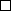 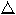 Indulás saját idő terhére 15:00-ig, a cél 18 órakor zár.
6 év alattiaknak a nevezési díj 300 Ft.
Útvonal és track (gpsies)

Minden távhoz:
ÚTVONALVÁLTOZÁS! Az idei túra útvonala a korábbiakhoz képest módosult. A hosszú táv Vértesolna és az Aknatorony-kilátó között a Bunschu-kút, Kis-rét, Csemetekert, Vaskapu útvonalon halad. A rövid táv is kihagyja a Hajagos nyergét, és a Kis-rét, Csemetekert, Vaskapu útvonalon halad. A hosszú táv így hosszabb lesz (a transztúra-linearítás romlik), a rövidebb táv még rövidebb lesz.

Lábatlan nevezési lap. Töltsd ki, nyomtasd ki és hozd magaddal!
TTT, MTSZ, MSTSZ tagoknak a nevezési díból 100 Ft kedvezmény.
Hallássérültek, látássérültek, valamint kísérőik részére az indulás ingyenes.
Kérünk, hogy saját poharat hozz magaddal a frissítőkhöz!
A túra része a 4 Tájegység - 4 Túra és a Barangolás a Dunazugban túramozgalomnak.

Térkép: Gerecse turistatérkép (Cartographia turistatérkép-sorozat 10.)

Pilisi Parkerdő Bajnai Erdészet erdészeti területhasználati engedélye (2015).
Budapesti Erdőgazdasági Zrt. Süttői Erdészet területhasználati engedélye (2016).
Vértesi Erdő Zrt. területhasználati engedélye (2016).
Győr-Moson-Sopron Megyei Kormányhivatal Környezetvédelmi és Természetvédelmi Főosztály természetvédelmi engedélye (2016).
Lábatlan város Önkormányzatának közterület használati engedélye (2016).Letöltések száma: 3861. Módosítva: 2016.08.08.Ez a kiírás a TTT oldalának másolata és a TTT engedélyével készült.A túra kiírása a TTT honlapon:  http://www.teljesitmenyturazoktarsasaga.hu/tura?id=6843 